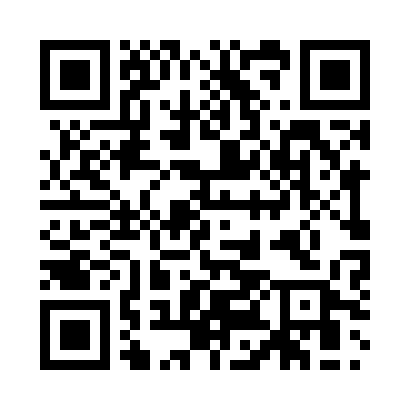 Prayer times for Badenhard, GermanyMon 1 Apr 2024 - Tue 30 Apr 2024High Latitude Method: Angle Based RulePrayer Calculation Method: Muslim World LeagueAsar Calculation Method: ShafiPrayer times provided by https://www.salahtimes.comDateDayFajrSunriseDhuhrAsrMaghribIsha1Mon5:117:051:335:078:029:502Tue5:087:031:335:088:049:523Wed5:057:011:335:098:059:544Thu5:036:591:325:098:079:565Fri5:006:571:325:108:089:586Sat4:576:541:325:118:1010:007Sun4:556:521:315:128:1210:028Mon4:526:501:315:128:1310:049Tue4:496:481:315:138:1510:0610Wed4:466:461:315:148:1610:0911Thu4:436:441:305:158:1810:1112Fri4:416:421:305:158:1910:1313Sat4:386:401:305:168:2110:1514Sun4:356:381:305:178:2310:1715Mon4:326:361:295:188:2410:2016Tue4:296:341:295:188:2610:2217Wed4:266:321:295:198:2710:2418Thu4:236:291:295:208:2910:2719Fri4:216:271:285:208:3010:2920Sat4:186:251:285:218:3210:3221Sun4:156:241:285:228:3410:3422Mon4:126:221:285:228:3510:3623Tue4:096:201:285:238:3710:3924Wed4:066:181:285:248:3810:4125Thu4:036:161:275:248:4010:4426Fri4:006:141:275:258:4110:4727Sat3:576:121:275:268:4310:4928Sun3:546:101:275:268:4410:5229Mon3:506:081:275:278:4610:5430Tue3:476:071:275:288:4810:57